UL Student Life 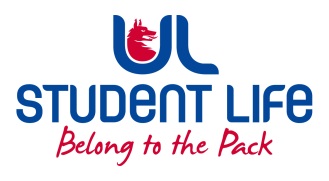 EXECUTIVE COMMITTEE REPORT PresidentPresidentPresidentPresidentAuthor:Seán Ó Maoilchiaráin Seán Ó Maoilchiaráin Date:1/2/20221/2/2022Audience :UL Student CouncilUL Student CouncilAction:ApproveApproveGoalsGoalsGoalsGoalsMain GoalsMain GoalsMain GoalsProgressWelfare Team RecruitmentWelfare Team RecruitmentWelfare Team RecruitmentI am currently looking to recruit a Welfare Team for the coming semester. This is a group of student volunteers who have a passion for Welfare-related issues and want to volunteer their time to tackle them on campus. The call for applications went up last week and the deadline is tomorrow so if you want to get involved, get your application in quick!!Campus LightingCampus LightingCampus LightingIt has been on the Student Life agenda for a while now but over the last couple of weeks, I conducted a survey of the campus to identify different areas where there is a lack of lighting or where the lighting is not functioning correctly. Myself and Cillian have raised this issue with Buildings and estates. Financial Aid Video Financial Aid Video Financial Aid Video I have been working with our Student Information and Support Co-Ordinators on an information video for students. The idea of the video if to spread the message that Financial Aid is available to students and about the application process etc. The video was filmed today and will hopefully air at the end of this week. Other Achievements since last CouncilOther Achievements since last CouncilOther Achievements since last CouncilOther Achievements since last CouncilLidl BusLidl BusLidl BusSince Monday of week 1, the Lidl bus has been back running on campus. This gives students who don’t have transport to lidl, the opportunity to take a lift to the shop once a week to get their shopping done. Campaign Weeks. Campaign Weeks. Campaign Weeks. I have a calendar set out for the different campaign weeks and events I want to run this semester. I will be liaising with the other student officers, our events and engagement co-ordinator and members of council and exec for help around these ideas. Attendance at events/meetings and actions taken or agreedAttendance at events/meetings and actions taken or agreedAttendance at events/meetings and actions taken or agreedAttendance at events/meetings and actions taken or agreedEvent/ MeetingEvent/ MeetingEvent/ MeetingOutcomes and/or actions taken or agreed onGoverning AuthorityGoverning AuthorityGoverning AuthorityI attended Governing Authority with Cillian last Thursday. We gave an update to the Authority on the work that ULSL has been doing over the last while and our goals for the semester ahead. Meeting President and Provost Meeting President and Provost Meeting President and ProvostLast Tuesday, the Student Officer team met with Kerstin Mey and Nigel Healy as part of our regularly scheduled meetings. We discussed the return of students to campus and the main issues that are facing them at the minute such as teaching provision and campus activities. Healthy UL Steering Group. Healthy UL Steering Group. Healthy UL Steering Group. This was a meeting of the various subgroups of Healthy UL. We looked at the areas that needed work on such as student engagement and marketing. A co-op student will be joining the Healthy UL team soon who will be very valuable in running the social media and communications aspect of the group. This will help highlight Healthy UL’s work. Consent Framework Policy ReviewConsent Framework Policy ReviewConsent Framework Policy ReviewWe have now split the proposed policy into different sections and assigned teams to look at each one. This should speed up the process of implementing the new policy. Plans before the next meetingPlans before the next meetingPlans before the next meetingPlans before the next meetingAction/work areaAction/work areaAction/work areaWhat I hope to achieveAreUL? PodcastAreUL? PodcastAreUL? PodcastI have gathered a team of presenters who will conduct interviews and put together episodes for the podcast in the coming weeks. Update Posts on Social MediaUpdate Posts on Social MediaUpdate Posts on Social MediaI am working on a template for a social media post to go out to students once every two weeks detailing the work that student life is doing. This decision was taken after feedback we received that students would like to know what areas we are working in at a given time. UL Walking GroupUL Walking GroupUL Walking GroupI am going to arrange a meeting with Dr. Ian Sherwin who chairs the Healthy UL, Physical Activity group. Ian had mentioned his intention to set up a walking group on campus and I want to discuss how that group could be used to benefit students.Student EngagementStudent EngagementStudent EngagementStudent EngagementType of Engagement (Meeting, event etc)Type of Engagement (Meeting, event etc)Type of Engagement (Meeting, event etc)Purpose and anything to report onMeeting Student on CampusMeeting Student on CampusMeeting Student on CampusAs we return to campus and as restrictions have mostly eased, I have been trying to get out to meet students a bit on campus. This has been as simple as just saying hi or having a chat to people but it’s important that the student officers can meet the students they represent. Social media Social media Social media Now that we are back for semester 2, it is important that we keep a strong presence on social media so I have made an effort to post stories and pictures on social media where possible to engage with students. Media engagement and external relationsMedia engagement and external relationsMedia engagement and external relationsMedia engagement and external relationsEngagement (Press, other organisations etc)Engagement (Press, other organisations etc)Engagement (Press, other organisations etc)Spoke to Virgin Media on Monday 24th about the return of students to campus 